К А Р А Р			        	                                    ПОСТАНОВЛЕНИЕ04 апрель  2019 й.                             № 22                            04 апреля 2019 г.О плане мероприятий по обеспечению пожарной безопасности в весенне-летний период 2019 года.          Администрация сельского поселения ПОСТАНОВЛЯЕТ:          1.  Утвердить план мероприятий по обеспечению пожарной безопасности в весенне-летний период 2019 года (Прилагается)).          2.  Администрации  сельского поселения, руководителям учреждений и организаций  принять конкретные меры по выполнению данного плана мероприятий. Глава сельского  поселения:                                                   Г.С.Гарифуллина                                                                                              Приложение                                                                                      к постановлению                                                                                                   за №22 от 04 апреля  2019 г.П Л А Н мероприятий по пожарной безопасности в весенне-летний период 2019 г.Башкортостан РеспубликаһыныңШаран районымуниципаль районыныңТубэнге Ташлы  ауыл Советыауыл биләмәһе ХакимиәтеБашкортостан РеспубликаһыныңШаран районы Тубэнге Ташлы    ауыл СоветыЖину  урамы, 20, Тубэнге Ташлы аулы Шаран районы Башкортостан РеспубликаһыныңТел./факс(347 69) 2-51-49,e-mail: ntashss @yandex.ruhttp://www. ntashly.sharan-sovet.ru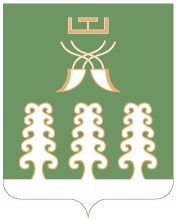 Администрация сельского поселенияНижнеташлинский  сельсоветмуниципального районаШаранский районРеспублики БашкортостанНижнеташлинский сельсовет Шаранского района Республики Башкортостанул. Победы,д.20, с.Нижние Ташлы Шаранского района, Республики БашкортостанТел./факс(347 69) 2-51-49,e-mail: ntashss @yandex.ruhttp://www. ntashly.sharan-sovet.ru№№  п/пНаименование  мероприятийСроки    исполненияОтветственные   за исполнение   1.   2.   3.   4.   5.   6.    7.   8.   9. 10. 11. 12.13.14.1516Принять постановление и внести вопроспожарной  безопасности на совещание.Организовать  проверку противопожар-ного состояния предприятий, складов.школы, медпунктов, клубов, детсада, жилых домов и животноводческих ферм.Вопросы укрепления пожарной безопас-ности обсудить на совещаниях руководи-телей, сходах граждан. с принятием соответствующих решений.Очистить   территории общественных объектов и индивидуальных владений от легкосгораемых отходов, запретить разведение костров и сжигание мусора  вблизи строений, а также топку печей, бань, временных кухонных очагов в сухую ветренную погоду.В дошкольных и школьных учреждениях по месту жительства провести беседы с детьми о предупреждении пожаров от детской шалости и обучение мерам  пожарной безопасности.В школах и детсадах все здания обору- довать молниеотводами,отремонтировать электрические сети, печи, обеспечить устойчивой связью, водой и средствами пожаротушения. Обслуживающий персо- нал обучить правилам пожарной безо- пасности, действиям на случай пожара, обеспечить пожарную охрану.Провести ревизию и ремонт электричес- ких сетей и оборудования в учреждениях с массовым пребыванием людей,складах и магазинах, животноводческих фермах и других объектах. В период проведения текущих и капитальных ремонтов зданий учебных, лечебных, культурно-просветительных и других учреждений с массовым пребыва- нием людей, выполнить мероприятия по противопожарной защите в полном объеме.Со всеми рабочими, привлекаемыми на посевные работы, на заготовку кормов и уборку урожая провести противопожар- ные инструкции. Запретить складирова- ние сена и веточных кормов в складах общего назначения, чердачных и животноводческих помещениях.Провести тренировки по эвакуации детей в случае пожара.Содержать в исправном состоянии пожарную автомашину и мотопомпы.В каждом учреждении иметь план эвакуации на случай пожара.Оформить уголки по пожарной безопасности. Провести очистку лесопосадок от порубочных остатков, разработку и вывоз горельников сухостоя и ветровала.Запретить сжигание в лесах порубочных остатков, выжигание сухой травы и стерни на полях, разведение костров и сжигание мусора на свалках.Во всех населенных пунктах провести сход граждан с обсуждением вопросов предупреждения пожаров в быту.Продолжить работу по обследованию жилых домов граждан с вручением предложений об устранении выявленных нарушений  требований пожарной безопасности с обучением мерам пожарной безопасности.     апрельапрельмай постоянновесь периодвесь период     май    июль   августвесь периодсогласно графику постоянно  весь периоддо конца III кварталамай, июньв течение пожароопас-ного периодаапрель-майвесь период  Администрация сельского поселенияАдминистрация сельского поселения, РуководителиучрежденийРуководители учреждений,организаций,медработники,жителиДиректора изаведующие школами и зав. детсадомРуководители учреждений и организацийРуководители учрежденийи организацийРуководителиучрежденийи организацийРуководители учрежденийи организацийДиректора,зав. школами и зав.детсадомАдминистрация сельского поселенияРуководители учреждений и организацииРуководители учреждений и организацииАдминистрация сельского поселенияадминистрация сельского поселенияАдминистрация сельского поселенияАдминистрация сельского поселения